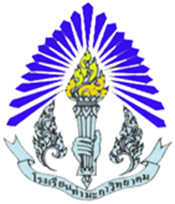 อนุมัติการใช้หน่วยการเรียนรู้กลุ่มสาระการเรียนรู้……………………………..วิชา………………………..(รหัสวิชา)ชั้น…………………………ภาคเรียนที่……………  ปีการศึกษา……………..ครูผู้สอน……………………………………..ได้ตรวจสอบแผนการจัดการเรียนรู้แล้วปรากฏว่า	     (    )  ครบและครอบคลุมสอดคล้องตามหัวข้อเนื้อหาตัวชี้วัดและจุดประสงค์การเรียนรู้	             ที่ตั้งไว้สามารถนำไปจัดการเรียนการสอนได้	     (    )  ไม่ครบ ขาด/ควรปรับปรุง/เพิ่มเติม ดังนี้…………………………………………………………………………………………………………………………………….………………………………………………………………………………………………………………………………………….……………………………………………………..……………………………………………………………………………………………………….………….……………………………………..……………………………………………………………………………………………………………..ลงชื่อ……………………………………………………		ลงชื่อ…………………………………………………	                (……………………………………….)			              (นายสมชาติ   ตรียินดี)     หัวหน้ากลุ่มสาระการเรียนรู้……………………..	 	         ผู้ช่วยผู้อำนวยการฝ่ายวิชาการ            ……………/……….../……………..			           ……..……/……….../……………..		               ลงชื่อ…………………………………………………………     (นายสุริยะ   จันทร์สนอง)    ผู้อำนวยการโรงเรียนท่ามะกาวิทยาคม   …………/……….../……………..